DOM POMOCY SPOŁECZNEJ W SZCZAWNIE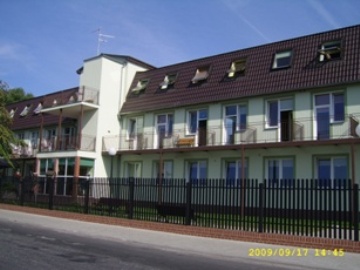 ul. PARKOWA 2, 66-600 KROSNO ODRZAŃSKIE TEL. (0 68 359 05 17) mail: dps@bip-dpsszczawno.alte.pl NIP 926-10-15-761, REGON 000311800Szczawno, dnia 01 grudzień 2020r.Nasz znak: KAG.351-2/20INFORMACJA Z OTWARCIA OFERTW dniu 01 grudzień 2020r. o godz. 1015 odbyło się otwarcie ofert w postępowaniu prowadzonym w trybie przetargu nieograniczonego na dostawę artykułów żywnościowych dla mieszkańców Domu Pomocy Społecznej w Szczawnie w roku 2021.Pakiet VI – warzywa, owoce i ziemniakiZamawiający, zgodnie z dyspozycją art. 86 ust.5 ustawy z dnia 29 stycznia 2004 roku Prawo zamówień publicznych (  tekst jednolity Dz.U. z 2018r. poz. 1986 z póź.zm), przekazuje poniżej informacje, których mowa w art. 86 ust 5 pkt. 1-3.Kwota jaką zamawiający przeznaczył na realizację zamówienia – 40.000,00 Sporządził:Joanna GrabowskaLp.Nazwa i adres wykonawcyCena ofertyTermin wykonaniaWarunki płatności1CHODEX Sp.zo.o. ul. Baczyńskiego 659-900 Zgorzelec19.499,00 bruttodo dnia 30.06.2021r.21 dni po otrzymaniu faktury2.Przedsiębiorstwo Produkcyjno – Handlowo – Usługowe ,,AGNES”Wiesław Mirkiewiczul. Dębowa 1266-010 Bogaczów26.307,00 bruttodo dnia 30.06.2021r.21 dni po otrzymaniu faktury3.FHT ,,SYLWIA” Sylwia Bystra ul. Akacjowa 40 59-220 Legnica29 692,00 bruttodo dnia 30.06.2021r.21 dni po otrzymaniu faktury